Week 4         Do you know your numbers to 20?        Warm up activitiesCan your child count from 0-20 forwards?Can your child count backwards from 20-0? 0-20 flashcards- Can your child recognise all numbers to 20?Can they put them in order without any help?Can they answer questions about the numbers 0-20 such as:What number comes after 13What comes before 17What comes in between 14 and 16?What is 1 more than 17?What is 1 less than 19?What is 2 more than 18?Can they answer the questions without the numbers out in front of them or when you show them the numeral rather than saying it?Watch-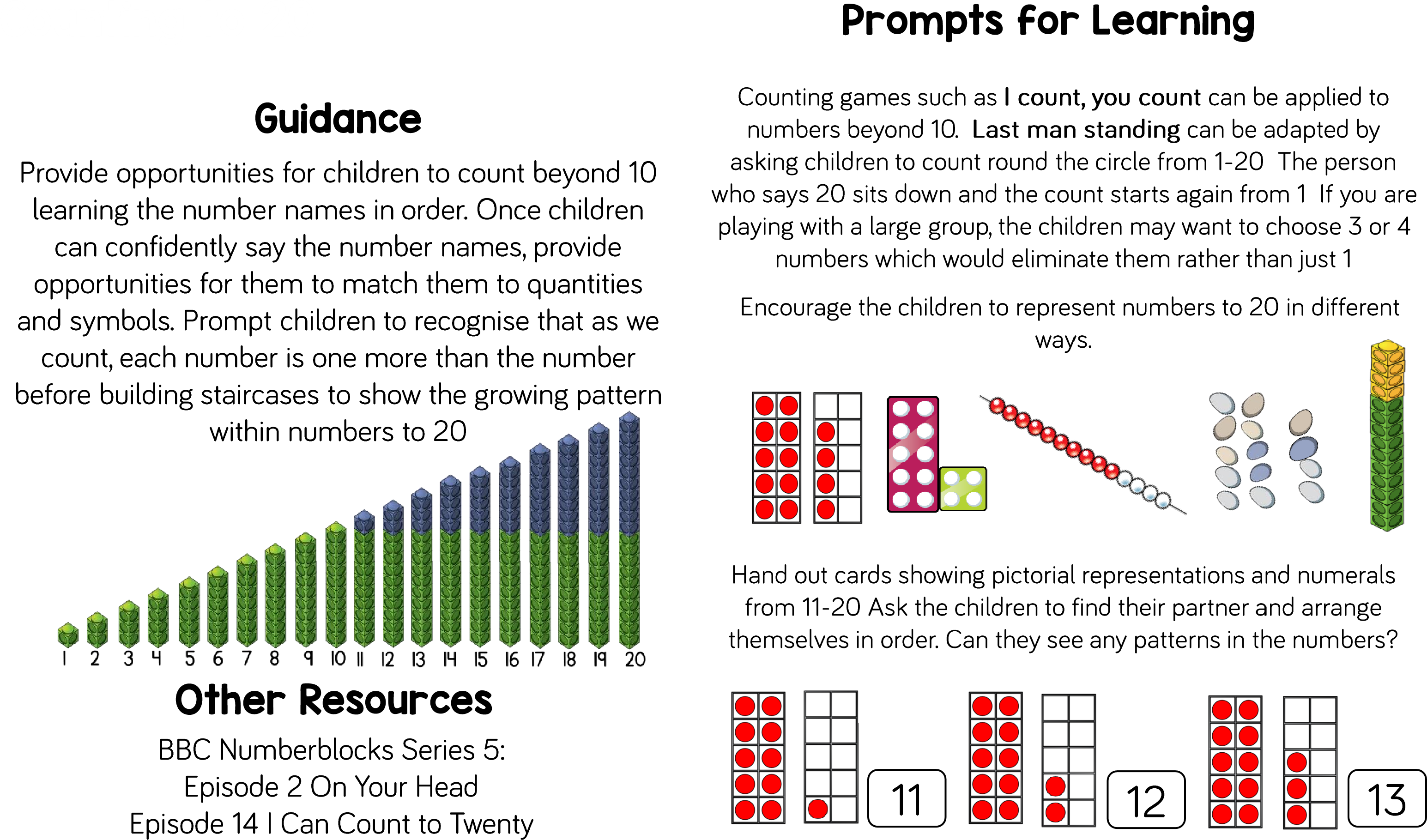 ActivitiesUsing equipment such as bricks, pop-poms, buttons, 1p coins. Ask the questions and get them working mentally and practically where they need to.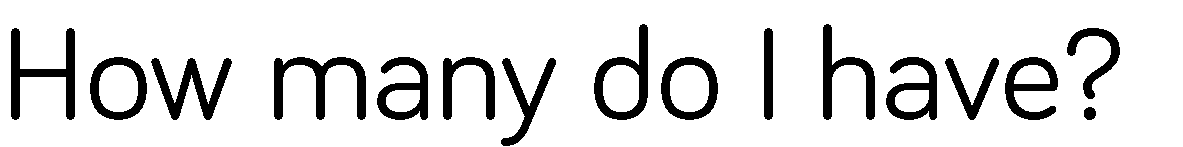 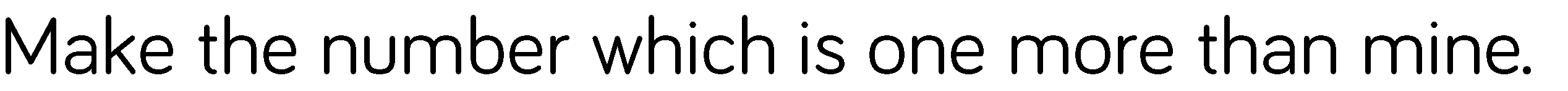 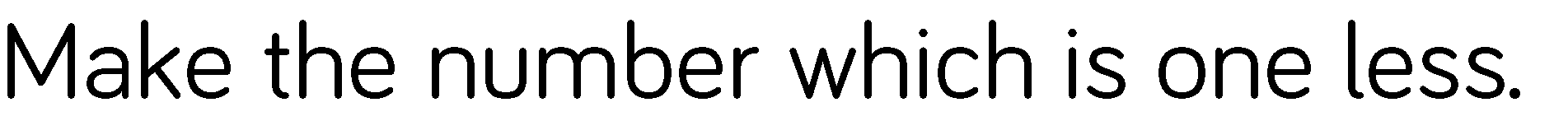 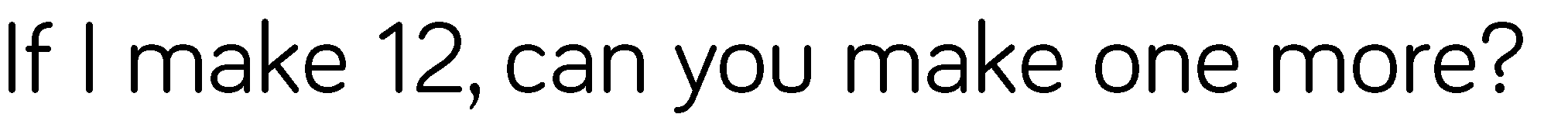 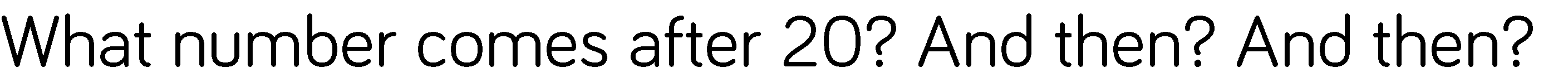 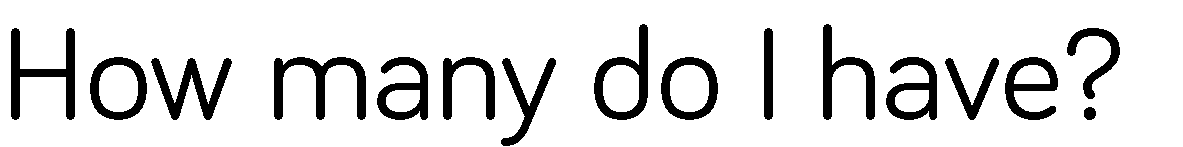 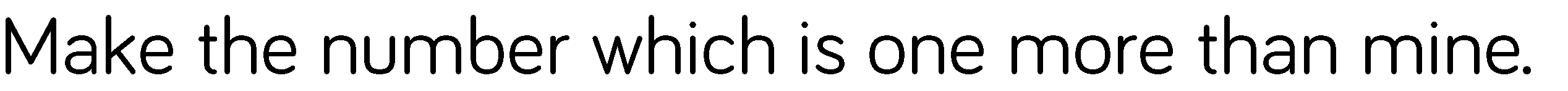 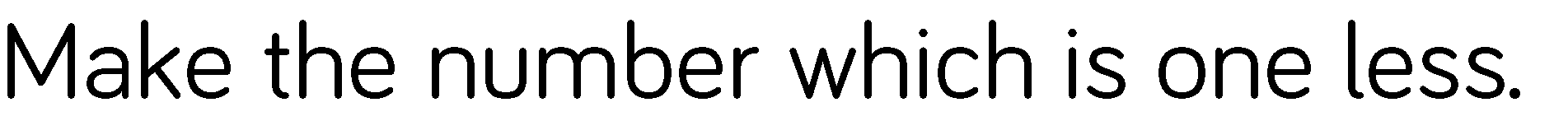 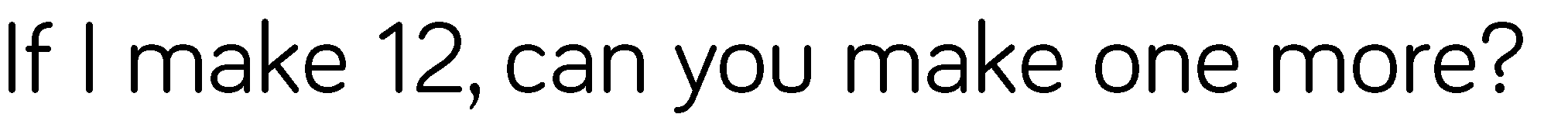 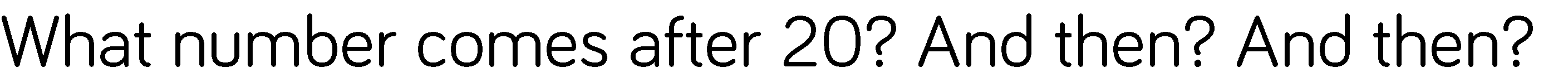 Using 2s 10 frame show your child a number get them to color the squares or place  pennies to represent the numbershe numbersPlay number BingoThis can be printed out from Sparklebox or Twinkl.Pick up 2 numbers and ask questions such as: If we built a tower of bricks to match these numbers, which tower will be the tallest? (If your child cannot tell you that the highest numeral will be the highest tower they do not understand place value and a lot more practical work needs to be done, making groups of these numbers, colouring to match the numeral etc.)How do you know? The response if they answer correctly. Can they explain to you? (Verbalising their learning, an essential part of maths)How much taller/shorter? Can they work this out by counting back or forward in their head(Practising skills done over the last two weeks) If they could answer, get them to explain how they worked it out. If they can’t ask, how could you find out? Get them to find the answer.Print off some worksheetswww.worksheetfun.comTwinkl- https://www.twinkl.co.uk/Search for missing numbers, join the dots to 20,Play gamesTopmarks      www.topmarks.co.ukapple picking, Helicopter rescue, Blast off, Identify 11-20, Robot additionLook, talk think and writeWhat do you notice when you look at the pictures below?Are the other combinations of dots all correct?How many ways can you find to make each of these numbers?Write them in your bookDo the same for some of the other numbers 12, 14, 15,17,18,19,20.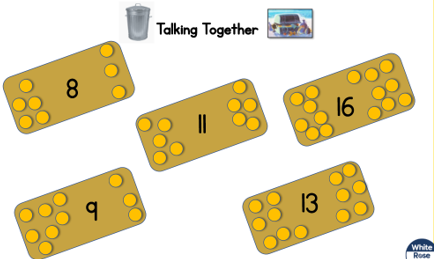 